Osserviamo Tarta e Ruga Nome comune: testuggine                                                                     Famiglia : Testudini Ordine: Cheloni Classe : RettiliIl corpo di questo Rettile è ricoperto da un robusto guscio dal quale fuoriescono solo il capo di nome carapace, gliarti e la coda. La porzione superiore, definita scudo o carapace, e quella inferiore, dettapiastrone, sono piastre ossee poligonali saldate tra loro. Sono animali essenzialmente vegetariani, ma la scelta può variare ampiamente in base alladisponibilità. Nel caso in cui il cibo scarseggi possono tranquillamente resistere a lunghi periodi  di digiuno.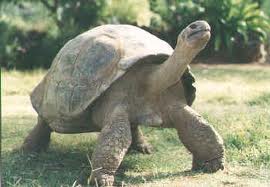 Le testuggini, a differenza delle tartarughe, vanno in acqua solo per bere o bagnarsi.La testuggine non ha i denti però ha un osso che tritura i vegetali . Può essere incontrata in tutti i paesi caldi della terra, ad eccezione dell’Australia e dellaPolinesia. Ha le zampe che fuoriescono dal guscio, non hanno  le dita ma hanno le unghie.Le testuggini sono diventate l’emblema della lentezza, della perseveranza e della longevità.CuriositàTarta e Ruga si salgono addosso e si danno dei forti colpi . 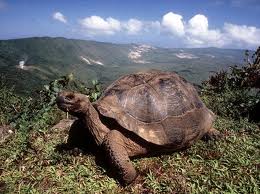 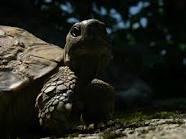 